Вопросы и ответы:
1. Какого числа дети идут в школу?(1 сентября)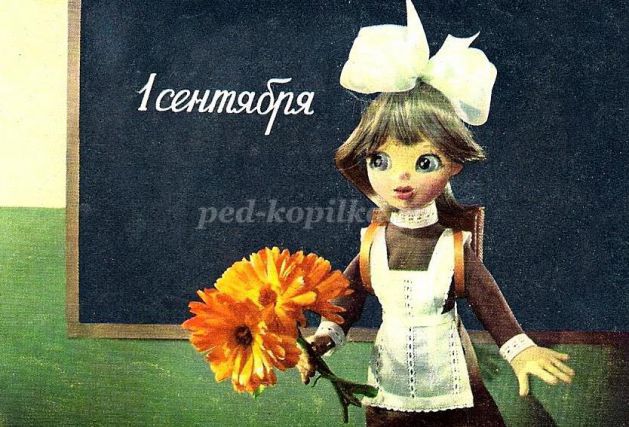 2. Носят на спине, складывают туда книги и тетради? (ранец, портфель)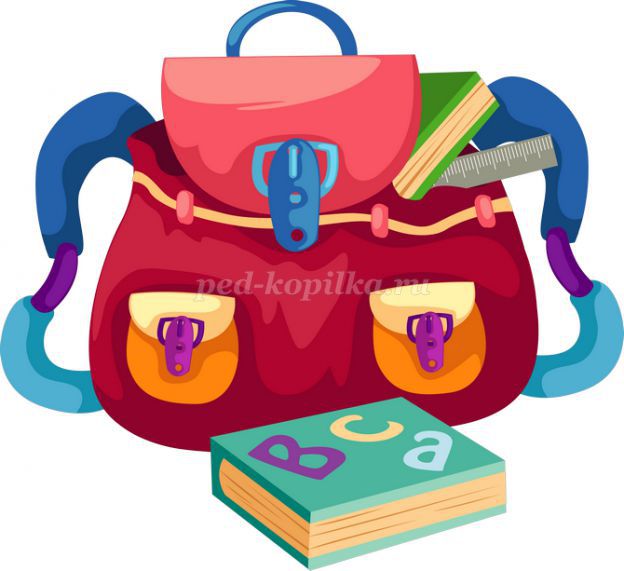 3. Подарок, несут в руках и дарят учительнице? ( цветы)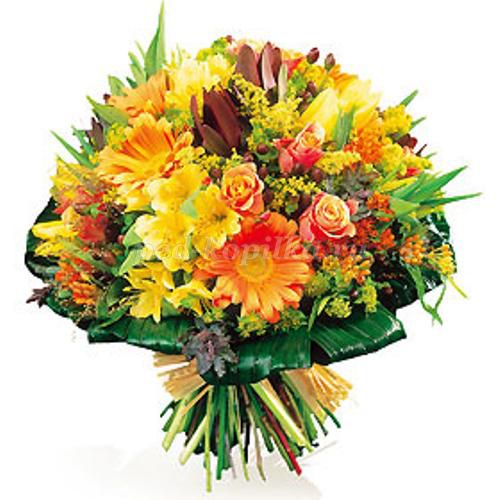 4. Туда записывают домашнее задание и ставят оценки?(дневник)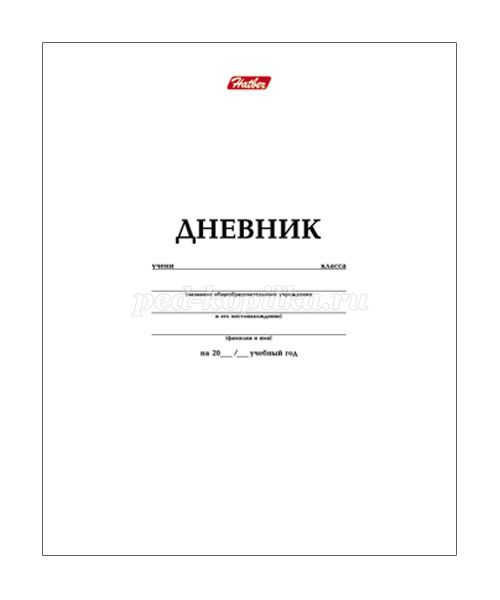 
5. Как называется помещение, где занимаются школьники?(класс)
6. Как называется стол за которым сидят школьники?( парта)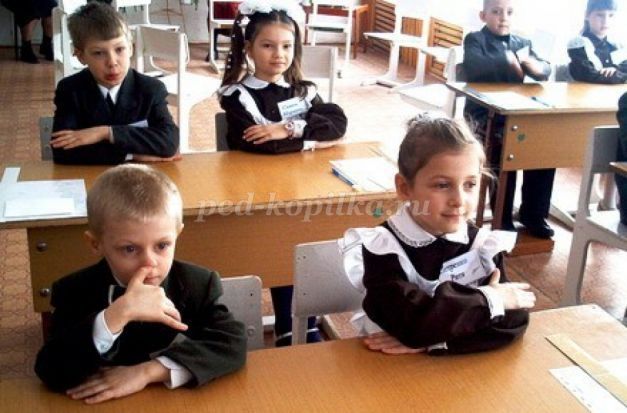 7. Туда школьники идут 1 сентября?(школа)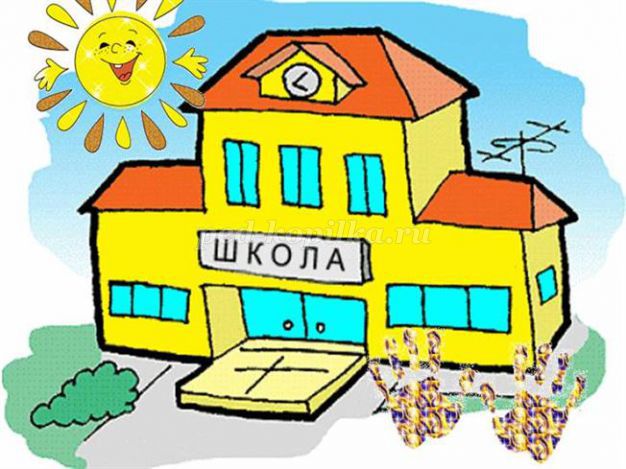 8. Сообщает о перемене и зовет на урок?(звонок)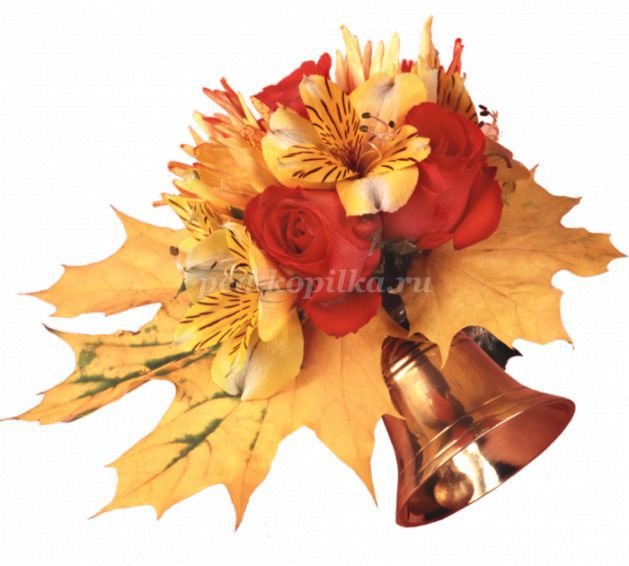 9. Что складывают школьники в портфель?(книги, тетради, ручки)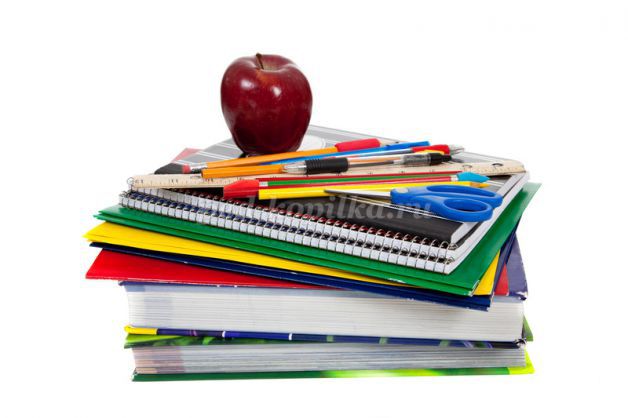 10. Верхнюю одежду сдаем в …?(гардероб)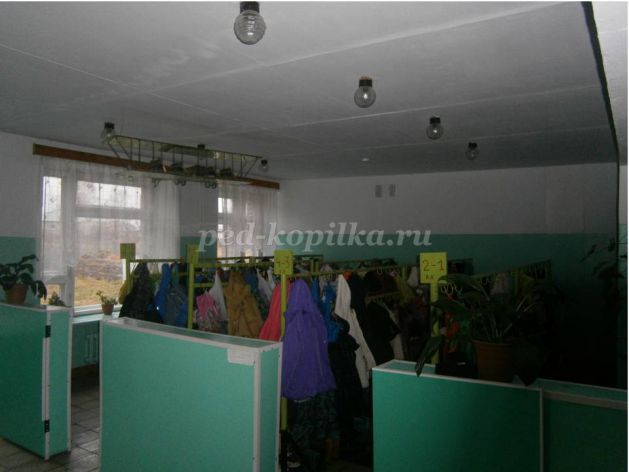 
11. Как называется первая книга школьника?(букварь )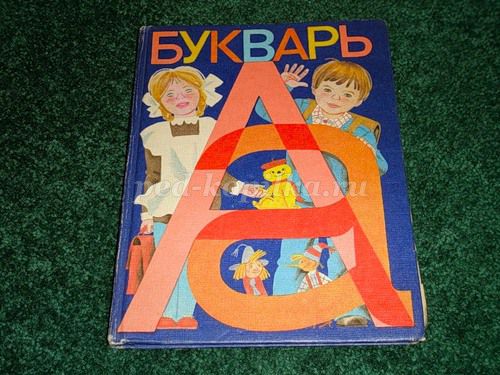 12. В какое время года дети идут в школу?(осень)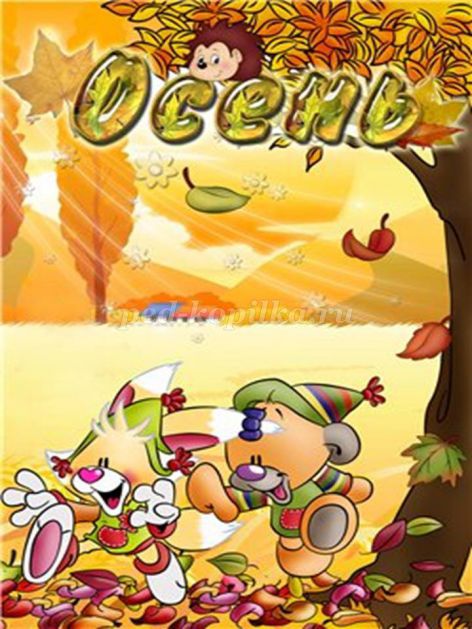 
13. На коробку я похож,
Ручки ты в меня кладешь.
Школьник, ты меня узнал?
Ну, конечно, я -... (пенал)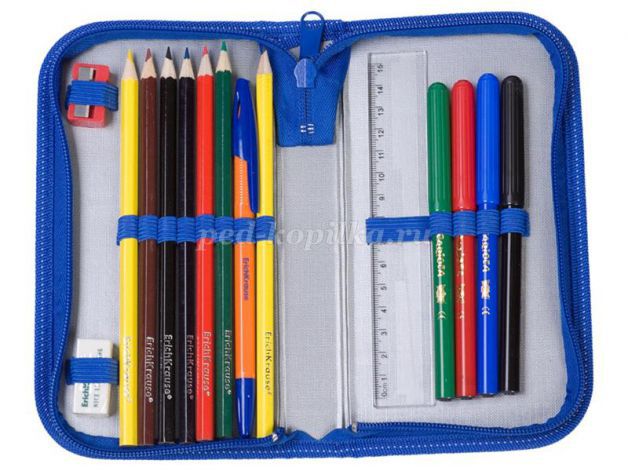 14. В школе на доске чем пишут?(мел)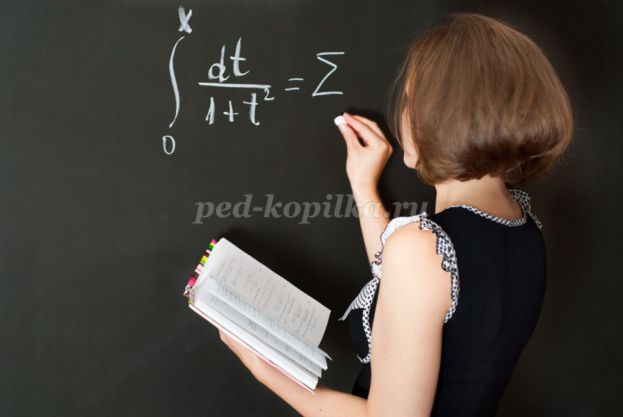 
15. Как называется летний отпуск школьников?(каникулы)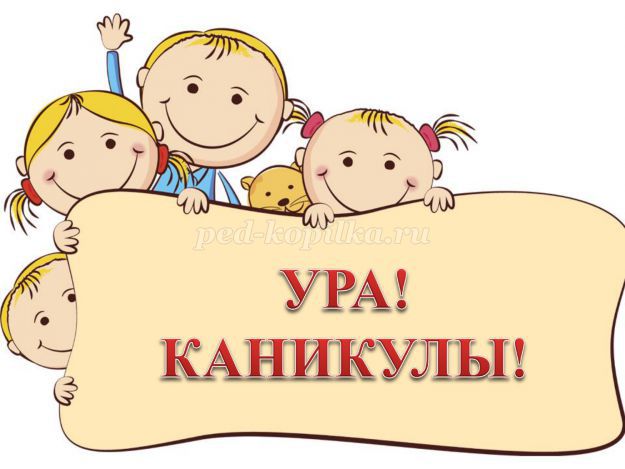 
16. Куда выходят ученики, когда отвечают?(к доске)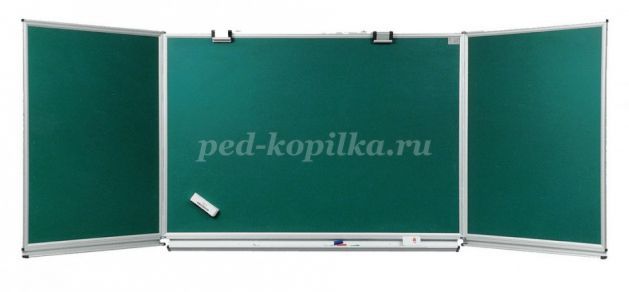 
Воспитатель: Вы все молодцы! Всем желаю удачного путешествия в школу.